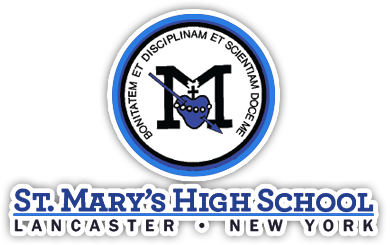 Summer Camp Registration FormReturn this completed form with your check or credit card payment information to: St. Mary’s High School,   Attn: Summer Camp Registration, 142 Laverack Ave., Lancaster, NY 14086.                                                         Cash payments may only be made in person at the school.If you are registering more than one student, please complete a separate registration for each student.Student Name _________________________________________________________________________ Parent Name __________________________________________________________________________ Address ________________________________________ City __________________________________State ______________ Zip _____________________ Phone ____________________________________Email ________________________________________________________________________________  I have enclosed my check for $____________ made payable to “St. Mary’s High School.”   I am paying by credit card.Name on Card _______________________________ Exp. Date  CVV Card Number    Emergency Contact Name/Phone Number ____________________________________________________  I give consent for my child’s picture to be taken and used by St. Mary’s High School for media purposes.St. Mary's Boys Basketball Camp
July 9 -13, 2018 
Cost: $120 (mult. child discount, $100.00/ child)
7-13 yrs: 9 am - 12 pm Girls Volleyball -   Middle School 
July 16 - 20, 2018
Cost: $150
Grades 5 - 8: 9 am - 1 pmGirls Volleyball -   High School 
July 30 – Aug. 3, 2018 
Cost: $190
Grades 9 - 12: 9 am -1 pmSt. Mary’s             Cross Country Camp August 6 – 10, 2018 
Cost: $190
Grades 7 - 12: 8 am - 1 pm